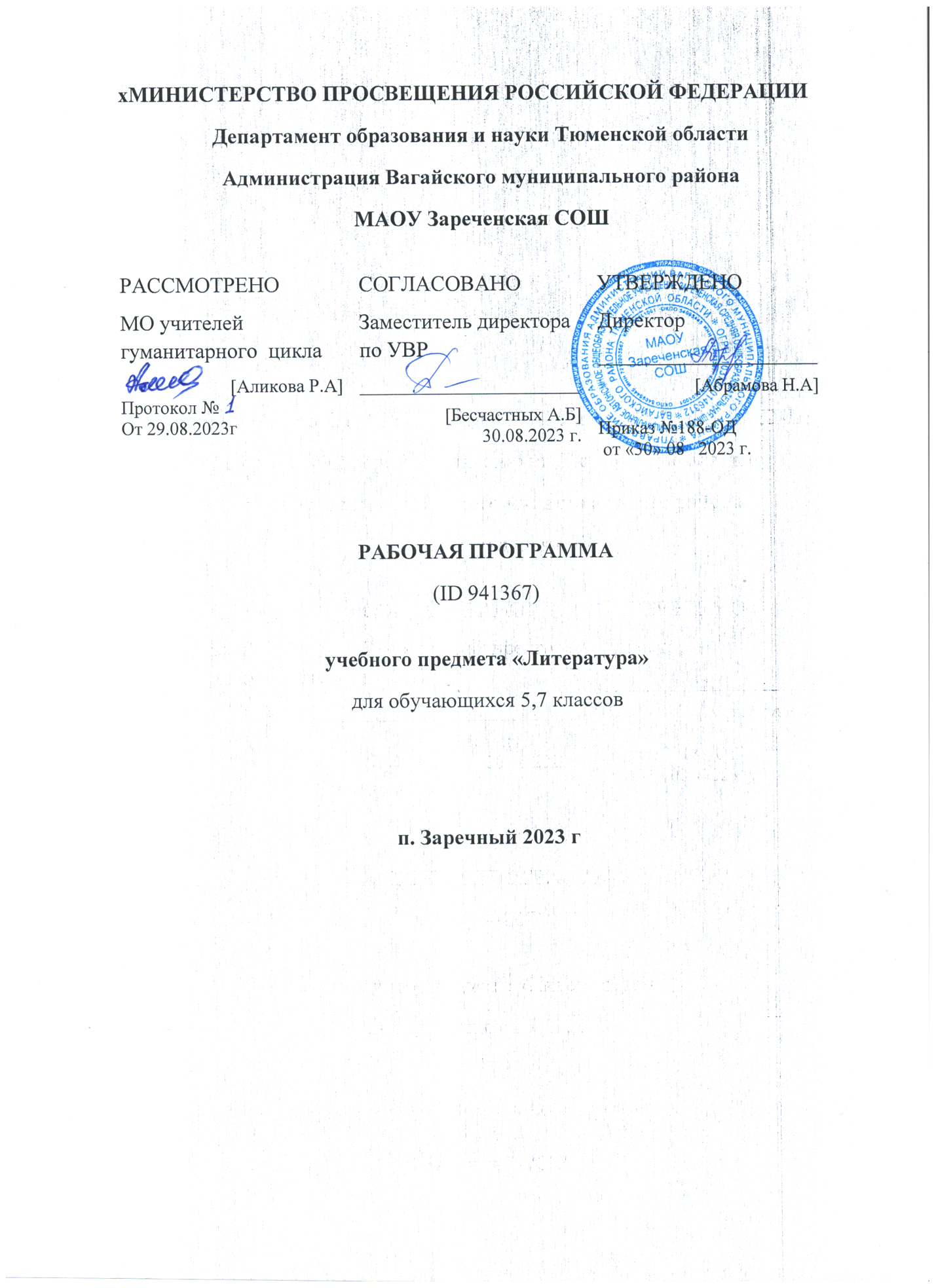 ПОЯСНИТЕЛЬНАЯ ЗАПИСКАРабочая программа по литературе на уровне основного общего образования составлена на основе Требований к результатам освоения основной образовательной программы основного общего образования, представленных в Федеральном государственном образовательном стандарте основного общего образования (Приказ Минпросвещения России от 31.05.2021 г. № 287, зарегистрирован Министерством юстиции Российской Федерации 05.07.2021 г., рег. номер – 64101) (далее – ФГОС ООО), а также федеральной рабочей программы воспитания, с учётом Концепции преподавания русского языка и литературы в Российской Федерации (утверждённой распоряжением Правительства Российской Федерации от 9 апреля 2016 г. № 637-р). ОБЩАЯ ХАРАКТЕРИСТИКА УЧЕБНОГО ПРЕДМЕТА «ЛИТЕРАТУРА»Учебный предмет «Литература» в наибольшей степени способствует формированию духовного облика и нравственных ориентиров молодого поколения, так как занимает ведущее место в эмоциональном, интеллектуальном и эстетическом развитии обучающихся, в становлении основ их миропонимания и национального самосознания. Особенности литературы как учебного предмета связаны с тем, что литературные произведения являются феноменом культуры: в них заключено эстетическое освоение мира, а богатство и многообразие человеческого бытия выражено в художественных образах, которые содержат в себе потенциал воздействия на читателей и приобщают их к нравственно-эстетическим ценностям, как национальным, так и общечеловеческим. Основу содержания литературного образования составляют чтение и изучение выдающихся художественных произведений русской и мировой литературы, что способствует постижению таких нравственных категорий, как добро, справедливость, честь, патриотизм, гуманизм, дом, семья. Целостное восприятие и понимание художественного произведения, его анализ и интерпретация возможны лишь при соответствующей эмоционально-эстетической реакции читателя, которая зависит от возрастных особенностей школьников, их психического и литературного развития, жизненного и читательского опыта.Полноценное литературное образование на уровне основного общего образования невозможно без учёта преемственности с учебным предметом "литературное чтение" на уровне начального общего образования, межпредметных связей с русским языком, учебным предметом "История" и учебными предметами предметной области "Искусство", что способствует развитию речи, историзма мышления, художественного вкуса, формированию эстетического отношения к окружающему миру и его воплощения в творческих работах различных жанров. В рабочей программе учтены все этапы российского историко-литературного процесса (от фольклора до новейшей русской литературы) и представлены разделы, касающиеся отечественной и зарубежной литературы. Основные виды деятельности обучающихся перечислены при изучении каждой монографической или обзорной темы и направлены на достижение планируемых результатов обучения. ЦЕЛИ ИЗУЧЕНИЯ УЧЕБНОГО ПРЕДМЕТА «ЛИТЕРАТУРА»Цели изучения предмета «Литература» в основной школе состоят в формировании у обучающихся потребности в качественном чтении, культуры читательского восприятия, понимания литературных текстов и создания собственных устных и письменных высказываний; в развитии чувства причастности к отечественной культуре и уважения к другим культурам, аксиологической сферы личности на основе высоких духовно-нравственных идеалов, воплощённых в отечественной и зарубежной литературе. Достижение указанных целей возможно при решении учебных задач, которые постепенно усложняются от 5 к 9 классу. Задачи, связанные с пониманием литературы как одной из основных национально-культурных ценностей народа, как особого способа познания жизни, с обеспечением культурной самоидентификации, осознанием коммуникативно-эстетических возможностей родного языка на основе изучения выдающихся произведений отечественной культуры, культуры своего народа, мировой культуры, состоят в приобщении школьников к наследию отечественной и зарубежной классической литературы и лучшим образцам современной литературы;воспитании уважения к отечественной классике как высочайшему достижению национальной культуры, способствующей воспитанию патриотизма, формированию национально-культурной идентичности и способности к диалогу культур; освоению духовного опыта человечества, национальных и общечеловеческих культурных традиций и ценностей; формированию гуманистического мировоззрения. Задачи, связанные с осознанием значимости чтения и изучения литературы для дальнейшего развития обучающихся, с формированием их потребности в систематическом чтении как средстве познания мира и себя в этом мире, с гармонизацией отношений человека и общества, ориентированы на воспитание и развитие мотивации к чтению художественных произведений, как изучаемых на уроках, так и прочитанных самостоятельно, что способствует накоплению позитивного опыта освоения литературных произведений, в том числе в процессе участия в различных мероприятиях, посвящённых литературе, чтению, книжной культуре. Задачи, связанные с воспитанием квалифицированного читателя, обладающего эстетическим вкусом, с формированием умений воспринимать, анализировать, критически оценивать и интерпретировать прочитанное, направлены на формирование у школьников системы знаний о литературе как искусстве слова, в том числе основных теоретико и историко-литературных знаний, необходимых для понимания, анализа и интерпретации художественных произведений, умения воспринимать их в историко-культурном контексте, сопоставлять с произведениями других видов искусства; развитие читательских умений, творческих способностей, эстетического вкуса. Эти задачи направлены на развитие умения выявлять проблематику произведений и их художественные особенности, комментировать авторскую позицию и выражать собственное отношение к прочитанному; воспринимать тексты художественных произведений в единстве формы и содержания, реализуя возможность их неоднозначного толкования в рамках достоверных интерпретаций; сопоставлять и сравнивать художественные произведения, их фрагменты, образы и проблемы как между собой, так и с произведениями других искусств; формировать представления о специфике литературы в ряду других искусств и об историко-литературном процессе; развивать умения поиска необходимой информации с использованием различных источников, владеть навыками их критической оценки. Задачи, связанные с осознанием обучающимися коммуникативно-эстетических возможностей языка на основе изучения выдающихся произведений отечественной культуры, культуры своего народа, мировой культуры, направлены на совершенствование речи школьников на примере высоких образцов художественной литературы и умений создавать разные виды устных и письменных высказываний, редактировать их, а также выразительно читать произведения, в том числе наизусть, владеть различными видами пересказа, участвовать в учебном диалоге, адекватно воспринимая чужую точку зрения и аргументированно отстаивая свою. МЕСТО УЧЕБНОГО ПРЕДМЕТА «ЛИТЕРАТУРА» В УЧЕБНОМ ПЛАНЕВ 5, 6, 9 классах на изучение предмета отводится 3 часа в неделю, в 7 и 8 классах – 2 часа в неделю. Суммарно изучение литературы в основной школе по программам основного общего образования рассчитано на 442 часа.СОДЕРЖАНИЕ УЧЕБНОГО ПРЕДМЕТА5 КЛАССМифология.Мифы народов России и мира. Фольклор. Малые жанры: пословицы, поговорки, загадки. Сказки народов России и народов мира ‌(не менее трёх).‌‌Литература первой половины XIX века И. А. Крылов. Басни ‌(три по выбору). Например, «Волк на псарне», «Листы и Корни», «Свинья под Дубом», «Квартет», «Осёл и Соловей», «Ворона и Лисица».‌‌ А. С. Пушкин. Стихотворения ‌(не менее трёх). «Зимнее утро», «Зимний вечер», «Няне» и др.‌‌ «Сказка о мёртвой царевне и о семи богатырях». М. Ю. Лермонтов. Стихотворение «Бородино». Н. В. Гоголь. Повесть «Ночь перед Рождеством» из сборника «Вечера на хуторе близ Диканьки». Литература второй половины XIX века. И. С. Тургенев. Рассказ «Муму». Н. А. Некрасов. Стихотворения ‌(не менее двух). «Крестьянские дети», «Школьник» и др.‌ Поэма «Мороз, Красный нос» (фрагмент). Л. Н. Толстой. Рассказ «Кавказский пленник». Литература XIX–ХХ веков. Стихотворения отечественных поэтов XIX–ХХ веков о родной природе и о связи человека с Родиной ‌(не менее пяти стихотворений трёх поэтов). Например, стихотворения А.К.Толстого, Ф. И. Тютчева, А. А. Фета, И. А. Бунина, А. А. Блока, С. А. Есенина, Н. М. Рубцова, Ю. П. Кузнецова.‌‌ Юмористические рассказы отечественных писателей XIX– XX веков. А. П. Чехов ‌(два рассказа по выбору). Например, «Лошадиная фамилия», «Мальчики», «Хирургия» и др.‌‌ М. М. Зощенко ‌(два рассказа по выбору). Например, «Галоша», «Лёля и Минька», «Ёлка», «Золотые слова», «Встреча» и др.‌‌ Произведения отечественной литературы о природе и животных ‌(не менее двух). Например, А. И. Куприна, М. М. Пришвина, К. Г. Паустовского.‌‌А. П. Платонов. Рассказы ‌(один по выбору). Например, «Корова», «Никита» и др.‌‌ В. П. Астафьев. Рассказ «Васюткино озеро». Литература XX–XXI веков.Произведения отечественной литературы на тему «Человек на войне» ‌(не менее двух). Например, Л. А. Кассиль. «Дорогие мои мальчишки»; Ю. Я. Яковлев. «Девочки с Васильевского острова»; В. П. Катаев. «Сын полка», К.М.Симонов «Сын артиллериста» и др.‌‌Произведения отечественных писателей XIX–XXI веков на тему детства ‌(не менее двух). Например, произведения В. Г. Короленко, В. П. Катаева, В. П. Крапивина, Ю. П. Казакова, А. Г. Алексина, В. П. Астафьева, В. К. Железникова, Ю. Я. Яковлева, Ю. И. Коваля, А. А. Гиваргизова, М. С. Аромштам, Н. Ю. Абгарян.‌‌ Произведения приключенческого жанра отечественных писателей‌ (одно по выбору). Например, К. Булычёв. «Девочка, с которой ничего не случится», «Миллион приключений» и др. (главы по выбору).‌‌Литература народов Российской Федерации. Стихотворения ‌(одно по выбору). Например, Р. Г. Гамзатов. «Песня соловья»; М. Карим. «Эту песню мать мне пела».‌‌ Зарубежная литература. Х. К. Андерсен. Сказки ‌(одна по выбору). Например, «Снежная королева», «Соловей» и др.‌‌ Зарубежная сказочная проза ‌(одно произведение по выбору). Например, Л. Кэрролл. «Алиса в Стране Чудес» (главы по выбору), Дж. Р. Р. Толкин. «Хоббит, или Туда и обратно» (главы по выбору).‌‌ Зарубежная проза о детях и подростках ‌(два произведения по выбору). Например, М. Твен. «Приключения Тома Сойера» (главы по выбору); Дж. Лондон. «Сказание о Кише»; Р. Брэдбери. Рассказы. Например, «Каникулы», «Звук бегущих ног», «Зелёное утро» и др.‌‌ Зарубежная приключенческая проза ‌(два произведения по выбору). Например, Р. Л. Стивенсон. «Остров сокровищ», «Чёрная стрела» и др.‌‌ Зарубежная проза о животных ‌(одно-два произведения по выбору). Э. Сетон-Томпсон. «Королевская аналостанка»; Дж. Даррелл. «Говорящий свёрток»; Дж. Лондон. «Белый клык»; Дж. Р. Киплинг. «Маугли», «Рикки-Тикки-Тави» и др.‌‌7КЛАССДревнерусская литература. Древнерусские повести ‌(одна повесть по выбору). Например, «Поучение» Владимира Мономаха (в сокращении) и др.‌‌ Литература первой половины XIX века. А. С. Пушкин. Стихотворения ‌(не менее четырёх). Например, «Во глубине сибирских руд…», «19 октября» («Роняет лес багряный свой убор…»), «И. И. Пущину», «На холмах Грузии лежит ночная мгла…», и др.‌‌ «Повести Белкина» ‌(«Станционный смотритель» и др.).‌‌ Поэма «Полтава»‌ (фрагмент).‌‌М. Ю. Лермонтов. Стихотворения ‌(не менее четырёх). Например, «Узник», «Парус», «Тучи», «Желанье» («Отворите мне темницу…»), «Когда волнуется желтеющая нива…», «Ангел», «Молитва» («В минуту жизни трудную…») и др.‌‌ «Песня про царя Ивана Васильевича, молодого опричника и удалого купца Калашникова». Н. В. Гоголь. Повесть «Тарас Бульба». Литература второй половины XIX века.И. С. Тургенев. Рассказы из цикла «Записки охотника» ‌(два по выбору). Например, «Бирюк», «Хорь и Калиныч» и др.‌‌ Стихотворения в прозе, ‌например, «Русский язык», «Воробей» и др.‌‌Л. Н. Толстой. Рассказ «После бала». Н. А. Некрасов. Стихотворения ‌(не менее двух). Например, «Размышления у парадного подъезда», «Железная дорога» и др.‌‌ Поэзия второй половины XIX века. ‌Ф. И. Тютчев, А. А. Фет, А. К. Толстой и др. (не менее двух стихотворений по выбору).‌‌ М. Е. Салтыков-Щедрин. Сказки ‌(две по выбору). Например, «Повесть о том, как один мужик двух генералов прокормил», «Дикий помещик», «Премудрый пискарь» и др.‌‌ Произведения отечественных и зарубежных писателей на историческую тему ‌(не менее двух). Например, А. К. Толстого, Р. Сабатини, Ф. Купера.‌‌ Литература конца XIX – начала XX века. А. П. Чехов. Рассказы ‌(один по выбору). Например, «Тоска», «Злоумышленник» и др.‌‌ М. Горький. Ранние рассказы ‌(одно произведение по выбору). Например, «Старуха Изергиль» (легенда о Данко), «Челкаш» и др.‌‌ Сатирические произведения отечественных и зарубежных писателей ‌(не менее двух). Например, М. М. Зощенко, А. Т. Аверченко, Н. Тэффи, О. Генри, Я. Гашека.‌‌Литература первой половины XX века. А. С. Грин. Повести и рассказы ‌(одно произведение по выбору). Например, «Алые паруса», «Зелёная лампа» и др.‌‌Отечественная поэзия первой половины XX века. Стихотворения на тему мечты и реальности ‌(два-три по выбору). Например, стихотворения А. А. Блока, Н. С. Гумилёва, М. И. Цветаевой и др.‌‌ В. В. Маяковский. Стихотворения ‌(одно по выбору). Например, «Необычайное приключение, бывшее с Владимиром Маяковским летом на даче», «Хорошее отношение к лошадям» и др.‌‌ М.А. Шолохов. «Донские рассказы» ‌(один по выбору). Например, «Родинка», «Чужая кровь» и др.‌‌А. П. Платонов. Рассказы ‌(один по выбору). Например, «Юшка», «Неизвестный цветок» и др.‌‌ Литература второй половины XX века. В. М. Шукшин. Рассказы ‌(один по выбору). Например, «Чудик», «Стенька Разин», «Критики» и др.‌‌ Стихотворения отечественных поэтов XX–XXI веков ‌(не менее четырёх стихотворений двух поэтов). Например, стихотворения М. И. Цветаевой, Е. А. Евтушенко, Б. А. Ахмадулиной, Ю. Д. Левитанского и др.‌‌Произведения отечественных прозаиков второй половины XX – начала XXI века ‌(не менее двух). Например, произведения Ф. А. Абрамова, В. П. Астафьева, В. И. Белова, Ф. А. Искандера и др.‌‌ Тема взаимоотношения поколений, становления человека, выбора им жизненного пути ‌(не менее двух произведений современных отечественных и зарубежных писателей). Например, Л. Л. Волкова. «Всем выйти из кадра», Т. В. Михеева. «Лёгкие горы», У. Старк. «Умеешь ли ты свистеть, Йоханна?» и др.‌‌ Зарубежная литература.М. де Сервантес Сааведра. Роман «Хитроумный идальго Дон Кихот Ламанчский» ‌(главы по выбору).‌‌ Зарубежная новеллистика ‌(одно-два произведения по выбору). Например, П. Мериме. «Маттео Фальконе»; О. Генри. «Дары волхвов», «Последний лист».‌‌ А. де Сент Экзюпери. Повесть-сказка «Маленький принц».ПЛАНИРУЕМЫЕ ОБРАЗОВАТЕЛЬНЫЕ РЕЗУЛЬТАТЫИзучение литературы в основной школе направлено на достижение обучающимися следующих личностных, метапредметных и предметных результатов освоения учебного предмета.ЛИЧНОСТНЫЕ РЕЗУЛЬТАТЫЛичностные результаты освоения рабочей программы по литературе для основного общего образования достигаются в единстве учебной и воспитательной деятельности в соответствии с традиционными российскими социокультурными и духовно-нравственными ценностями, отражёнными в произведениях русской литературы, принятыми в обществе правилами и нормами поведения и способствуют процессам самопознания, самовоспитания и саморазвития, формирования внутренней позиции личности.Личностные результаты освоения рабочей программы по литературе для основного общего образования должны отражать готовность обучающихся руководствоваться системой позитивных ценностных ориентаций и расширение опыта деятельности на её основе и в процессе реализации основных направлений воспитательной деятельности, в том числе в части:Гражданского воспитания:готовность к выполнению обязанностей гражданина и реализации его прав, уважение прав, свобод и законных интересов других людей; активное участие в жизни семьи, образовательной организации, местного сообщества, родного края, страны, в том числе в сопоставлении с ситуациями, отражёнными в литературных произведениях;неприятие любых форм экстремизма, дискриминации;понимание роли различных социальных институтов в жизни человека;представление об основных правах, свободах и обязанностях гражданина, социальных нормах и правилах межличностных отношений в поликультурном и многоконфессиональном обществе, в том числе с опорой на примеры из литературы;представление о способах противодействия коррупции;готовность к разнообразной совместной деятельности, стремление к взаимопониманию и взаимопомощи, в том числе с опорой на примеры из литературы;активное участие в школьном самоуправлении;готовность к участию в гуманитарной деятельности (волонтерство; помощь людям, нуждающимся в ней).Патриотического воспитания:осознание российской гражданской идентичности в поликультурном и многоконфессиональном обществе, проявление интереса к познанию родного языка, истории, культуры Российской Федерации, своего края, народов России в контексте изучения произведений русской и зарубежной литературы, а также литератур народов РФ;ценностное отношение к достижениям своей Родины – России, к науке, искусству, спорту, технологиям, боевым подвигам и трудовым достижениям народа, в том числе отражённым в художественных произведениях;уважение к символам России, государственным праздникам, историческому и природному наследию и памятникам, традициям разных народов, проживающих в родной стране, обращая внимание на их воплощение в литературе.Духовно-нравственного воспитания:ориентация на моральные ценности и нормы в ситуациях нравственного выбора с оценкой поведения и поступков персонажей литературных произведений;готовность оценивать своё поведение и поступки, а также поведение и поступки других людей с позиции нравственных и правовых норм с учётом осознания последствий поступков;активное неприятие асоциальных поступков, свобода и ответственность личности в условиях индивидуального и общественного пространства.Эстетического воспитания:восприимчивость к разным видам искусства, традициям и творчеству своего и других народов, понимание эмоционального воздействия искусства, в том числе изучаемых литературных произведений;осознание важности художественной литературы и культуры как средства коммуникации и самовыражения;понимание ценности отечественного и мирового искусства, роли этнических культурных традиций и народного творчества; стремление к самовыражению в разных видах искусства.Физического воспитания, формирования культуры здоровья и эмоционального благополучия:осознание ценности жизни с опорой на собственный жизненный и читательский опыт; ответственное отношение к своему здоровью и установка на здоровый образ жизни (здоровое питание, соблюдение гигиенических правил, сбалансированный режим занятий и отдыха, регулярная физическая активность); осознание последствий и неприятие вредных привычек (употребление алкоголя, наркотиков, курение) и иных форм вреда для физического и психического здоровья, соблюдение правил безопасности, в том числе навыки безопасного поведения в интернет-среде в процессе школьного литературного образования; способность адаптироваться к стрессовым ситуациям и меняющимся социальным, информационным и природным условиям, в том числе осмысляя собственный опыт и выстраивая дальнейшие цели;умение принимать себя и других, не осуждая;умение осознавать эмоциональное состояние себя и других, опираясь на примеры из литературных произведений;уметь управлять собственным эмоциональным состоянием;сформированность навыка рефлексии, признание своего права на ошибку и такого же права другого человека с оценкой поступков литературных героев.Трудового воспитания:установка на активное участие в решении практических задач (в рамках семьи, школы, города, края) технологической и социальной направленности, способность инициировать, планировать и самостоятельно выполнять такого рода деятельность; интерес к практическому изучению профессий и труда различного рода, в том числе на основе применения изучаемого предметного знания и знакомства с деятельностью героев на страницах литературных произведений; осознание важности обучения на протяжении всей жизни для успешной профессиональной деятельности и развитие необходимых умений для этого; готовность адаптироваться в профессиональной среде; уважение к труду и результатам трудовой деятельности, в том числе при изучении произведений русского фольклора и литературы; осознанный выбор и построение индивидуальной траектории образования и жизненных планов с учетом личных и общественных интересов и потребностей.Экологического воспитания:ориентация на применение знаний из социальных и естественных наук для решения задач в области окружающей среды, планирования поступков и оценки их возможных последствий для окружающей среды; повышение уровня экологической культуры, осознание глобального характера экологических проблем и путей их решения; активное неприятие действий, приносящих вред окружающей среде, в том числе сформированное при знакомстве с литературными произведениями, поднимающими экологические проблемы; осознание своей роли как гражданина и потребителя в условиях взаимосвязи природной, технологической и социальной сред; готовность к участию в практической деятельности экологической направленности.Ценности научного познания:ориентация в деятельности на современную систему научных представлений об основных закономерностях развития человека, природы и общества, взаимосвязях человека с природной и социальной средой с опорой на изученные и самостоятельно прочитанные литературные произведения; овладение языковой и читательской культурой как средством познания мира; овладение основными навыками исследовательской деятельности с учётом специфики школьного литературного образования; установка на осмысление опыта, наблюдений, поступков и стремление совершенствовать пути достижения индивидуального и коллективного благополучия.Личностные результаты, обеспечивающие адаптацию обучающегося к изменяющимся условиям социальной и природной среды:освоение обучающимися социального опыта, основных социальных ролей, соответствующих ведущей деятельности возраста, норм и правил общественного поведения, форм социальной жизни в группах и сообществах, включая семью, группы, сформированные по профессиональной деятельности, а также в рамках социального взаимодействия с людьми из другой культурной среды; изучение и оценка социальных ролей персонажей литературных произведений;потребность во взаимодействии в условиях неопределённости, открытость опыту и знаниям других; в действии в условиях неопределенности, повышение уровня своей компетентности через практическую деятельность, в том числе умение учиться у других людей, осознавать в совместной деятельности новые знания, навыки и компетенции из опыта других; в выявлении и связывании образов, необходимость в формировании новых знаний, в том числе формулировать идеи, понятия, гипотезы об объектах и явлениях, в том числе ранее неизвестных, осознавать дефициты собственных знаний и компетентностей, планировать своё развитие; умение оперировать основными понятиями, терминами и представлениями в области концепции устойчивого развития; анализировать и выявлять взаимосвязи природы, общества и экономики; оценивать свои действия с учётом влияния на окружающую среду, достижений целей и преодоления вызовов, возможных глобальных последствий;способность осознавать стрессовую ситуацию, оценивать происходящие изменения и их последствия, опираясь на жизненный и читательский опыт; воспринимать стрессовую ситуацию как вызов, требующий контрмер; оценивать ситуацию стресса, корректировать принимаемые решения и действия; формулировать и оценивать риски и последствия, формировать опыт, уметь находить позитивное в произошедшей ситуации; быть готовым действовать в отсутствии гарантий успеха.МЕТАПРЕДМЕТНЫЕ РЕЗУЛЬТАТЫК концу обучения у обучающегося формируются следующие универсальные учебные действия.Универсальные учебные познавательные действия:1) Базовые логические действия:выявлять и характеризовать существенные признаки объектов (художественных и учебных текстов, литературных героев и др.) и явлений (литературных направлений, этапов историко-литературного процесса);устанавливать существенный признак классификации и классифицировать литературные объекты по существенному признаку, устанавливать основания для их обобщения и сравнения, определять критерии проводимого анализа;с учётом предложенной задачи выявлять закономерности и противоречия в рассматриваемых литературных фактах и наблюдениях над текстом;предлагать критерии для выявления закономерностей и противоречий с учётом учебной задачи;выявлять дефициты информации, данных, необходимых для решения поставленной учебной задачи;выявлять причинно-следственные связи при изучении литературных явлений и процессов;делать выводы с использованием дедуктивных и индуктивных умозаключений, умозаключений по аналогии;формулировать гипотезы об их взаимосвязях;самостоятельно выбирать способ решения учебной задачи при работе с разными типами текстов (сравнивать несколько вариантов решения, выбирать наиболее подходящий с учётом самостоятельно выделенных критериев).2) Базовые исследовательские действия:формулировать вопросы, фиксирующие разрыв между реальным и желательным состоянием ситуации, объекта, и самостоятельно устанавливать искомое и данное;использовать вопросы как исследовательский инструмент познания в литературном образовании;формировать гипотезу об истинности собственных суждений и суждений других, аргументировать свою позицию, мнениепроводить по самостоятельно составленному плану небольшое исследование по установлению особенностей литературного объекта изучения, причинно-следственных связей и зависимостей объектов между собой;оценивать на применимость и достоверность информацию, полученную в ходе исследования (эксперимента);самостоятельно формулировать обобщения и выводы по результатам проведённого наблюдения, опыта, исследования;владеть инструментами оценки достоверности полученных выводов и обобщений;прогнозировать возможное дальнейшее развитие событий и их последствия в аналогичных или сходных ситуациях, а также выдвигать предположения об их развитии в новых условиях и контекстах, в том числе в литературных произведениях.3) Работа с информацией:применять различные методы, инструменты и запросы при поиске и отборе литературной и другой информации или данных из источников с учётом предложенной учебной задачи и заданных критериев;выбирать, анализировать, систематизировать и интерпретировать литературную и другую информацию различных видов и форм представления;находить сходные аргументы (подтверждающие или опровергающие одну и ту же идею, версию) в различных информационных источниках;самостоятельно выбирать оптимальную форму представления литературной и другой информации и иллюстрировать решаемые учебные задачи несложными схемами, диаграммами, иной графикой и их комбинациями;оценивать надёжность литературной и другой информации по критериям, предложенным учителем или сформулированным самостоятельно;эффективно запоминать и систематизировать эту информацию.Универсальные учебные коммуникативные действия:1) Общение:воспринимать и формулировать суждения, выражать эмоции в соответствии с условиями и целями общения;распознавать невербальные средства общения, понимать значение социальных знаков, знать и распознавать предпосылки конфликтных ситуаций, находя аналогии в литературных произведениях, и смягчать конфликты, вести переговоры;выражать себя (свою точку зрения) в устных и письменных текстах;понимать намерения других, проявлять уважительное отношение к собеседнику и корректно формулировать свои возражения;в ходе учебного диалога и/или дискуссии задавать вопросы по существу обсуждаемой темы и высказывать идеи, нацеленные на решение учебной задачи и поддержание благожелательности общения;сопоставлять свои суждения с суждениями других участников диалога, обнаруживать различие и сходство позиций;публично представлять результаты выполненного опыта (литературоведческого эксперимента, исследования, проекта);самостоятельно выбирать формат выступления с учётом задач презентации и особенностей аудитории и в соответствии с ним составлять устные и письменные тексты с использованием иллюстративных материалов.2) Совместная деятельность:использовать преимущества командной (парной, групповой, коллективной) и индивидуальной работы при решении конкретной проблемы на уроках литературы, обосновывать необходимость применения групповых форм взаимодействия при решении поставленной задачи;принимать цель совместной учебной деятельности, коллективно строить действия по её достижению: распределять роли, договариваться, обсуждать процесс и результат совместной работы;уметь обобщать мнения нескольких людей;проявлять готовность руководить, выполнять поручения, подчиняться; планировать организацию совместной работы на уроке литературы и во внеурочной учебной деятельности, определять свою роль (с учётом предпочтений и возможностей всех участников взаимодействия), распределять задачи между членами команды, участвовать в групповых формах работы (обсуждения, обмен мнений, «мозговые штурмы» и иные);выполнять свою часть работы, достигать качественного результата по своему направлению, и координировать свои действия с другими членами команды;оценивать качество своего вклада в общий результат по критериям, сформулированным понимать намерения других, проявлять уважительное отношение к собеседнику и корректно формулировать свои возражения;в ходе учебного диалога и/или дискуссии задавать вопросы по существу обсуждаемой темы и высказывать идеи, нацеленные на решение учебной задачи и поддержание благожелательности общения;сопоставлять свои суждения с суждениями других участников диалога, обнаруживать различие и сходство позиций;публично представлять результаты выполненного опыта (литературоведческого эксперимента, исследования, проекта); самостоятельно выбирать формат выступления с учётом задач презентации и особенностей аудитории и в соответствии с ним составлять устные и письменные тексты с использованием иллюстративных материалов;участниками взаимодействия на литературных занятиях;сравнивать результаты с исходной задачей и вклад каждого члена команды в достижение результатов, разделять сферу ответственности и проявлять готовность к предоставлению отчёта перед группой.Универсальные учебные регулятивные действия:1) Самоорганизация:выявлять проблемы для решения в учебных и жизненных ситуациях, анализируя ситуации, изображённые в художественной литературе;ориентироваться в различных подходах принятия решений (индивидуальное, принятие решения в группе, принятие решений группой);самостоятельно составлять алгоритм решения учебной задачи (или его часть), выбирать способ решения учебной задачи с учётом имеющихся ресурсов и собственных возможностей, аргументировать предлагаемые варианты решений;составлять план действий (план реализации намеченного алгоритма решения) и корректировать предложенный алгоритм с учётом получения новых знаний об изучаемом литературном объекте;делать выбор и брать ответственность за решение.2) Самоконтроль:владеть способами самоконтроля, самомотивации и рефлексии в школьном литературном образовании; давать адекватную оценку учебной ситуации и предлагать план её изменения;учитывать контекст и предвидеть трудности, которые могут возникнуть при решении учебной задачи, адаптировать решение к меняющимся обстоятельствам;объяснять причины достижения (недостижения) результатов деятельности, давать оценку приобретённому опыту, уметь находить позитивное в произошедшей ситуации;вносить коррективы в деятельность на основе новых обстоятельств и изменившихся ситуаций, установленных ошибок, возникших трудностей; оценивать соответствие результата цели и условиям.3) Эмоциональный интеллект:развивать способность различать и называть собственные эмоции, управлять ими и эмоциями других;выявлять и анализировать причины эмоций;ставить себя на место другого человека, понимать мотивы и намерения другого, анализируя примеры из художественной литературы;регулировать способ выражения своих эмоций.4) Принятие себя и других:осознанно относиться к другому человеку, его мнению, размышляя над взаимоотношениями литературных героев;признавать своё право на ошибку и такое же право другого; принимать себя и других, не осуждая;проявлять открытость себе и другим;осознавать невозможность контролировать всё вокруг.ПРЕДМЕТНЫЕ РЕЗУЛЬТАТЫ5 КЛАСС1) Иметь начальные представления об общечеловеческой ценности литературы и её роли в воспитании любви к Родине и дружбы между народами Российской Федерации;2) понимать, что литература – это вид искусства и что художественный текст отличается от текста научного, делового, публицистического;3) владеть элементарными умениями воспринимать, анализировать, интерпретировать и оценивать прочитанные произведения:определять тему и главную мысль произведения, иметь начальные представления о родах и жанрах литературы; характеризовать героев-персонажей, давать их сравнительные характеристики; выявлять элементарные особенности языка художественного произведения, поэтической и прозаической речи;понимать смысловое наполнение теоретико-литературных понятий и учиться использовать их в процессе анализа и интерпретации произведений: художественная литература и устное народное творчество; проза и поэзия; художественный образ; литературные жанры (народная сказка, литературная сказка, рассказ, повесть, стихотворение, басня); тема, идея, проблематика; сюжет, композиция; литературный герой (персонаж), речевая характеристика персонажей; портрет, пейзаж, художественная деталь; эпитет, сравнение, метафора, олицетворение; аллегория; ритм, рифма;сопоставлять темы и сюжеты произведений, образы персонажей;сопоставлять с помощью учителя изученные и самостоятельно прочитанные произведения фольклора и художественной литературы с произведениями других видов искусства (с учётом возраста, литературного развития обучающихся);4) выразительно читать, в том числе наизусть (не менее 5 поэтических произведений, не выученных ранее), передавая личное отношение к произведению (с учётом литературного развития и индивидуальных особенностей обучающихся);5) пересказывать прочитанное произведение, используя подробный, сжатый, выборочный пересказ, отвечать на вопросы по прочитанному произведению и с помощью учителя формулировать вопросы к тексту;6) участвовать в беседе и диалоге о прочитанном произведении, подбирать аргументы для оценки прочитанного (с учётом литературного развития обучающихся);7) создавать устные и письменные высказывания разных жанров объемом не менее 70 слов (с учётом литературного развития обучающихся);8) владеть начальными умениями интерпретации и оценки текстуально изученных произведений фольклора и литературы;9) осознавать важность чтения и изучения произведений устного народного творчества и художественной литературы для познания мира, формирования эмоциональных и эстетических впечатлений, а также для собственного развития;10) планировать с помощью учителя собственное досуговое чтение, расширять свой круг чтения, в том числе за счёт произведений современной литературы для детей и подростков;11) участвовать в создании элементарных учебных проектов под руководством учителя и учиться публично представлять их результаты (с учётом литературного развития обучающихся);12) владеть начальными умениями использовать словари и справочники, в том числе в электронной форме; пользоваться под руководством учителя электронными библиотеками и другими интернет-ресурсами, соблюдая правила информационной безопасности.7 КЛАСС1) Понимать общечеловеческую и духовно-нравственную ценность литературы, осознавать её роль в воспитании любви к Родине и укреплении единства многонационального народа Российской Федерации;2) понимать специфику литературы как вида словесного искусства, выявлять отличия художественного текста от текста научного, делового, публицистического;3) проводить смысловой и эстетический анализ произведений фольклора и художественной литературы; воспринимать, анализировать, интерпретировать и оценивать прочитанное (с учётом литературного развития обучающихся), понимать, что в литературных произведениях отражена художественная картина мира:анализировать произведение в единстве формы и содержания; определять тему, главную мысль и проблематику произведения, его родовую и жанровую принадлежность; выявлять позицию героя, рассказчика и авторскую позицию, учитывая художественные особенности произведения; характеризовать героев-персонажей, давать их сравнительные характеристики, оценивать систему персонажей; определять особенности композиции и основной конфликт произведения; объяснять своё понимание нравственно-философской, социально-исторической и эстетической проблематики произведений (с учётом литературного развития обучающихся); выявлять основные особенности языка художественного произведения, поэтической и прозаической речи; находить основные изобразительно-выразительные средства, характерные для творческой манеры писателя, определять их художественные функции;понимать сущность и элементарные смысловые функции теоретико-литературных понятий и учиться самостоятельно использовать их в процессе анализа и интерпретации произведений, оформления собственных оценок и наблюдений: художественная литература и устное народное творчество; проза и поэзия; художественный образ; роды (лирика, эпос), жанры (рассказ, повесть, роман, послание, поэма, песня); форма и содержание литературного произведения; тема, идея, проблематика; пафос (героический, патриотический, гражданский и др.); сюжет, композиция, эпиграф; стадии развития действия: экспозиция, завязка, развитие действия, кульминация, развязка; автор, повествователь, рассказчик, литературный герой (персонаж), лирический герой, речевая характеристика героя; портрет, пейзаж, интерьер, художественная деталь; юмор, ирония, сатира; эпитет, метафора, сравнение; олицетворение, гипербола; антитеза, аллегория; анафора; стихотворный метр (хорей, ямб, дактиль, амфибрахий, анапест), ритм, рифма, строфа;выделять в произведениях элементы художественной формы и обнаруживать связи между ними;сопоставлять произведения, их фрагменты, образы персонажей, сюжеты разных литературных произведений, темы, проблемы, жанры, художественные приёмы, особенности языка;сопоставлять изученные и самостоятельно прочитанные произведения художественной литературы с произведениями других видов искусства (живопись, музыка, театр, кино);4) выразительно читать стихи и прозу, в том числе наизусть (не менее 9 поэтических произведений, не выученных ранее), передавая личное отношение к произведению (с учётом литературного развития, индивидуальных особенностей обучающихся);5) пересказывать прочитанное произведение, используя различные виды пересказов, отвечать на вопросы по прочитанному произведению и самостоятельно формулировать вопросы к тексту; пересказывать сюжет и вычленять фабулу;6) участвовать в беседе и диалоге о прочитанном произведении, соотносить собственную позицию с позицией автора, давать аргументированную оценку прочитанному;7) создавать устные и письменные высказывания разных жанров (объёмом не менее 150 слов), писать сочинение-рассуждение по заданной теме с опорой на прочитанные произведения; под руководством учителя учиться исправлять и редактировать собственные письменные тексты; собирать материал и обрабатывать информацию, необходимую для составления плана, таблицы, схемы, доклада, конспекта, аннотации, эссе, литературно-творческой работы на самостоятельно или под руководством учителя выбранную литературную или публицистическую тему;8) самостоятельно интерпретировать и оценивать текстуально изученные художественные произведения древнерусской, русской и зарубежной литературы и современных авторов с использованием методов смыслового чтения и эстетического анализа;9) понимать важность чтения и изучения произведений фольклора и художественной литературы для самостоятельного познания мира, развития собственных эмоциональных и эстетических впечатлений;10) планировать своё досуговое чтение, обогащать свой круг чтения по рекомендациям учителя и сверстников, в том числе за счёт произведений современной литературы для детей и подростков;11) участвовать в коллективной и индивидуальной проектной или исследовательской деятельности и публично представлять полученные результаты;12) развивать умение использовать энциклопедии, словари и справочники, в том числе в электронной форме; самостоятельно пользоваться электронными библиотеками и подбирать проверенные источники в интернет-библиотеках для выполнения учебных задач, соблюдая правила информационной безопасности.ТЕМАТИЧЕСКОЕ ПЛАНИРОВАНИЕ  5 КЛАСС 7 КЛАСС  Тематическое планированиеПОУРОЧНОЕ ПЛАНИРОВАНИЕ  5 КЛАСС  7 КЛАСС Тематическое планированиеУЧЕБНО-МЕТОДИЧЕСКОЕ ОБЕСПЕЧЕНИЕ ОБРАЗОВАТЕЛЬНОГО ПРОЦЕССАОБЯЗАТЕЛЬНЫЕ УЧЕБНЫЕ МАТЕРИАЛЫ ДЛЯ УЧЕНИКА​‌‌​1.Литература 5 класс в 2- частях. В.Я.Коровина, В.П.Журавлев, В.И.Коровин  .Москва.Просвещение 2023.2. Литература 7 класс в 2- частях. В.Я.Коровина, В.П.Журавлев, В.П.Полухина,В.И.Коровин,И.С.Збарский учебник литература в 2-частях. Москва .Просвещение 2009 г​МЕТОДИЧЕСКИЕ МАТЕРИАЛЫ ДЛЯ УЧИТЕЛЯ​‌‌​Методические советы под редакцией В.И.Коровина, Н.В.Беляевой.ЦИФРОВЫЕ ОБРАЗОВАТЕЛЬНЫЕ РЕСУРСЫ И РЕСУРСЫ СЕТИ ИНТЕРНЕТКоллекция «Русская и зарубежная литература для школы» Российского общеобразовательного портала http://litera.edu.ru, . Сайт «Я иду на урок литературы» и электронная версия газеты «Литература» http://lit.1september.ru. Методико-литературный сайт «Урок литературы» http://mlis.fobr.ru.Классика русской литературы в аудиозаписи http://www.ayguo.comПортал Philolog.ru http://www.philolog.ru​​‌‌№ п/п Наименование разделов и тем программы Количество часовКоличество часовКоличество часовЭлектронные (цифровые) образовательные ресурсы № п/п Наименование разделов и тем программы Всего Контрольные работы Практические работы Электронные (цифровые) образовательные ресурсы Раздел 1.МифологияРаздел 1.МифологияРаздел 1.МифологияРаздел 1.МифологияРаздел 1.МифологияРаздел 1.Мифология1.1Мифы народов России и мира3 БиблиотекаЦОК www.lib.prosv.ru), http://5litra.ru/Итого по разделуИтого по разделу 3 Раздел 2.ФольклорРаздел 2.ФольклорРаздел 2.ФольклорРаздел 2.ФольклорРаздел 2.ФольклорРаздел 2.Фольклор2.1Малые жанры: пословицы, поговорки, загадки2 Библиотека ЦОКwww.lib.prosv.ru), http://5litra.ru/2.2Сказки народов России и народов мира5 Итого по разделуИтого по разделу 7 Раздел 3.Литература первой половины XIX векаРаздел 3.Литература первой половины XIX векаРаздел 3.Литература первой половины XIX векаРаздел 3.Литература первой половины XIX векаРаздел 3.Литература первой половины XIX векаРаздел 3.Литература первой половины XIX века3.1И. А. Крылов. Басни (три по выбору). «Волк на псарне», «Листы и Корни», «Свинья под Дубом».4 Библиотека ЦОКwww.lib.prosv.ru), http://5litra.ru/3.2А. С. Пушкин. Стихотворения (не менее трёх). «Зимнее утро», «Зимний вечер», «Няне» и др. «Сказка о мёртвой царевне и о семи богатырях». 6 Библиотека ЦОКwww.lib.prosv.ru), http://5litra.ru/3.3М. Ю. Лермонтов. Стихотворение «Бородино»2 3.4Н. В. Гоголь. Повесть «Ночь перед Рождеством»2 БиблиотекаЦОК www.lib.prosv.ru), http://5litra.ru/Итого по разделуИтого по разделу 14 Раздел 4.Литература второй половины XIX векаРаздел 4.Литература второй половины XIX векаРаздел 4.Литература второй половины XIX векаРаздел 4.Литература второй половины XIX векаРаздел 4.Литература второй половины XIX векаРаздел 4.Литература второй половины XIX века4.1И. С. Тургенев. Рассказ «Муму»5 БиблиотекаЦОК www.lib.prosv.ru), http://5litra.ru/4.2Н. А. Некрасов. Стихотворения (не менее двух). «Крестьянские дети». «Школьник» и др.. Поэма «Мороз, Красный нос» (фрагмент) 3 БиблиотекаЦОК www.lib.prosv.ru), http://5litra.ru/4.3Л. Н. Толстой. Рассказ «Кавказский пленник»5 БиблиотекаЦОК www.lib.prosv.ru), http://5litra.ru/Итого по разделуИтого по разделу 13 Раздел 5.Литература XIX—ХХ вековРаздел 5.Литература XIX—ХХ вековРаздел 5.Литература XIX—ХХ вековРаздел 5.Литература XIX—ХХ вековРаздел 5.Литература XIX—ХХ вековРаздел 5.Литература XIX—ХХ веков5.1Стихотворения отечественных поэтов XIX—ХХ веков о родной природе и о связи человека с Родиной (не менее пяти). Например, стихотворения  А. А. Фета «Чудная картина», «Весенний дождь», «Вечер», «Еще весна…» , и.А.Бунин «Помню долгии зимнии вечер», «Бледеет ночь», А.А.Блок «Погружался я в море клевера», «Белой ночью месяц красный», С.А.Есенин «Береза», «Пороша», «Там ,где капустные грядки..»4 БиблиотекаЦОК www.lib.prosv.ru), http://5litra.ru/5.2Юмористические рассказы отечественных писателей XIX—XX веков. А. П. Чехов (два рассказа по выбору).Например, «Лошадиная фамилия», «Мальчики», «Хирургия» и др. М.М.Зощенко (два рассказа по выбору). Например, «Галоша», «Лёля и Минька», «Ёлка», «Золотые слова», «Встреча» и др.4 БиблиотекаЦОК www.lib.prosv.ru), http://5litra.ru/5.3Произведения отечественной литературы о природе и животных (не менее двух). Например, произведения А. И. Куприна «Белы пудель», М. М. Пришвина «Кладовая солнца», К. Г. Паустовского «Теплый хлеб», «Заячьи лапы».4 Библиотека ЦОК www.lib.prosv.ru), http://5litra.ru/5.4А. П. Платонов. Рассказы (один по выбору).Например, «Корова», «Никита» и др.2 Библиотека ЦОКwww.lib.prosv.ru), http://5litra.ru/5.5В. П. Астафьев. Рассказ «Васюткино озеро»2 Библиотека ЦОК www.lib.prosv.ru), http://5litra.ru/Итого по разделуИтого по разделу 16 Раздел 6.Литература XX—XXI вековРаздел 6.Литература XX—XXI вековРаздел 6.Литература XX—XXI вековРаздел 6.Литература XX—XXI вековРаздел 6.Литература XX—XXI вековРаздел 6.Литература XX—XXI веков6.1Произведения отечественной литературы на тему «Человек на войне» (не менее двух). Например, Л. А. Кассиль. «Дорогие мои мальчишки»; Ю. Я. Яковлев. «Девочки с Васильевского острова»; В. П. Катаев. «Сын полка», К.М.Симонов. "Сын артиллериста" и др.3 БиблиотекаЦОК www.lib.prosv.ru), http://5litra.ru/6.2Произведения отечественных писателей XIX–XXI веков на тему детства. (не менее двух), например, произведения В.Г.Короленко, В. П. Катаева, В. П. Крапивина, Ю.П. Казакова, А. Г. Алексина, В. П. Астафьева, В. К. Железникова, Ю.Я.Яковлева, Ю. И. Коваля, А. А. Гиваргизова, М. С. Аромштам, Н. Ю.Абгарян3 БиблиотекаЦОК www.lib.prosv.ru), http://5litra.ru/6.3Произведения приключенческого жанра отечественных писателей. (одно по выбору). Например, К. Булычёв «Девочка, с которой ничего не случится», «Миллион приключений» и др. (главы по выбору) 2 Библиотека ЦОК www.lib.prosv.ru), http://5litra.ru/6.4Литература народов Российской Федерации. Стихотворения (одно по выбору). Например, Р. Г. Гамзатов. «Песня соловья»; М. Карим. «Эту песню мать мне пела»1 Библиотека ЦОК www.lib.prosv.ru), http://5litra.ru/Итого по разделуИтого по разделу 9 Раздел 7.Зарубежная литератураРаздел 7.Зарубежная литератураРаздел 7.Зарубежная литератураРаздел 7.Зарубежная литератураРаздел 7.Зарубежная литератураРаздел 7.Зарубежная литература7.1Х. К. Андерсен. Сказки (одна по выбору). Например, «Снежная королева», «Соловей» 2 Библиотека ЦОКwww.lib.prosv.ru),http://5litra.ru/7.2Зарубежная сказочная проза. (одно произведение по выбору). Например, Л.Кэрролл. «Алиса в Стране Чудес» (главы); Дж.Р.Р.Толкин. «Хоббит, или Туда и обратно» (главы) и др.2 Библиотека ЦОК www.lib.prosv.ru), http://5litra.ru/7.3Зарубежная проза о детях и подростках. (два произведения по выбору). Например, М. Твен. «Приключения Тома Сойера» (главы); Дж. Лондон. «Сказание о Кише»; Р. Брэдбери. Рассказы. Например, «Каникулы», «Звук бегущих ног», «Зелёное утро» и др.1 Библиотека ЦОК www.lib.prosv.ru), http://5litra.ru/7.4Зарубежная приключенческая проза. (два произведения по выбору). Например, Р. Л. Стивенсон. «Остров сокровищ», «Чёрная стрела» (главы по выбору) и др.1 Библиотека ЦОКwww.lib.prosv.ru), http://5litra.ru/7.5Зарубежная проза о животных. (одно-два произведения по выбору).Например, Э. Сетон-Томпсон. «Королевская аналостанка»; Дж. Даррелл. «Говорящий свёрток»; Дж. Лондон. «Белый Клык»; Дж. Р. Киплинг. «Маугли», «Рикки-Тикки-Тави» и др.2 Библиотека ЦОК www.lib.prosv.ru), http://5litra.ru/Итого по разделуИтого по разделу 8 Развитие речиРазвитие речи 8 Внеклассное чтениеВнеклассное чтение 7 Итоговые контрольные работыИтоговые контрольные работы 2  2 Резервное времяРезервное время 15 /ОБЩЕЕ КОЛИЧЕСТВО ЧАСОВ ПО ПРОГРАММЕОБЩЕЕ КОЛИЧЕСТВО ЧАСОВ ПО ПРОГРАММЕ102  2  0 № п/п Наименование разделов и тем программы Количество часовКоличество часовКоличество часовЭлектронные (цифровые) образовательные ресурсы № п/п Наименование разделов и тем программы Всего Контрольные работы Практические работы Электронные (цифровые) образовательные ресурсы Раздел 1.Древнерусская литератураРаздел 1.Древнерусская литератураРаздел 1.Древнерусская литератураРаздел 1.Древнерусская литератураРаздел 1.Древнерусская литератураРаздел 1.Древнерусская литература1.1Стартовая диагностика .Древнерусские повести. (одна повесть по выбору). Например, «Поучение» Владимира Мономаха (в сокращении)1 Библиотека ЦОК www.lib.prosv.ru), http://7litra.ru/Итого по разделуИтого по разделу 1 Раздел 2.Литература первой половины XIX векаРаздел 2.Литература первой половины XIX векаРаздел 2.Литература первой половины XIX векаРаздел 2.Литература первой половины XIX векаРаздел 2.Литература первой половины XIX векаРаздел 2.Литература первой половины XIX века2.1А. С. Пушкин. Стихотворения (не менее четырёх).Например, «Во глубине сибирских руд…», «19 октября» («Роняет лес багряный свой убор…»), «И. И. Пущину», «На холмах Грузии лежит ночная мгла…» и др. «Повести Белкина» («Станционный смотритель» и др.). Поэма «Полтава» (фрагмент) 6 Библиотека ЦОК www.lib.prosv.ru), http://7litra.ru/2.2М. Ю. Лермонтов. Стихотворения (не менее четырёх). Например, «Узник», «Парус», «Тучи», «Желанье» («Отворите мне темницу…»), «Когда волнуется желтеющая нива…», «Ангел», «Молитва» («В минуту жизни трудную…») и др. «Песня про царя Ивана Васильевича, молодого опричника и удалого купца Калашникова»4 Библиотека ЦОК www.lib.prosv.ru), http://7itra.ru/ ЦОК 2.3Н. В. Гоголь. Повесть «Тарас Бульба»3 Библиотека ЦОКwww.lib.prosv.ru), http://7litra.ru/Итого по разделуИтого по разделу 13 Раздел 3.Литература второй половины XIX векаРаздел 3.Литература второй половины XIX векаРаздел 3.Литература второй половины XIX векаРаздел 3.Литература второй половины XIX векаРаздел 3.Литература второй половины XIX векаРаздел 3.Литература второй половины XIX века3.1И. С. Тургенев. Рассказы из цикла «Записки охотника» (два по выбору).Например, «Бирюк», «Хорь и Калиныч» и др. Стихотворения в прозе. Например, «Русский язык», «Воробей» и др. 3 Библиотека ЦОК www.lib.prosv.ru), http://7litra.ru/3.2Л. Н. Толстой. Рассказ «После бала»3 Библиотека ЦОК www.lib.prosv.ru), http://7litra.ru/3.3Н. А. Некрасов. Стихотворения (не менее двух). Например, «Железная дорога», «Размышления у парадного подъезда» и др.2 Библиотека ЦОК www.lib.prosv.ru), http://7litra.ru/3.4Поэзия второй половины XIX века. Ф. И. Тютчев, А. А. Фет, А. К. Толстой и др. (не менее двух стихотворений по выбору) 1 Библиотека ЦОК www.lib.prosv.ru), http://7litra.ru/3.5М. Е. Салтыков-Щедрин. Сказки (две по выбору).Например, «Повесть о том, как один мужик двух генералов прокормил», «Дикий помещик», «Премудрый пискарь» и др.2 Библиотека ЦОК www.lib.prosv.ru), http://7litra.ru/3.6Произведения отечественных и зарубежных писателей на историческую тему. (не менее двух). Например, произведения А. К. Толстого, Р. Сабатини, Ф. Купера2 Библиотека ЦОК www.lib.prosv.ru), http://7litra.ru/Итого по разделуИтого по разделу 13 Раздел 4.Литература конца XIX — начала XX векаРаздел 4.Литература конца XIX — начала XX векаРаздел 4.Литература конца XIX — начала XX векаРаздел 4.Литература конца XIX — начала XX векаРаздел 4.Литература конца XIX — начала XX векаРаздел 4.Литература конца XIX — начала XX века4.1А. П. Чехов. Рассказы (один по выбору). Например, «Тоска», «Злоумышленник» и др.1 Библиотека ЦОК www.lib.prosv.ru), http://7litra.ru/4.2М. Горький. Ранние рассказы (одно произведение по выбору). Например, «Старуха Изергиль» (легенда о Данко), «Челкаш» и др.2 Библиотека ЦОК www.lib.prosv.ru), http://7litra.ru/4.3Сатирические произведения отечественной и зарубежной литературы. (не менее двух).Например, М. М. Зощенко, А.Т.Аверченко, Н. Тэффи, О. Генри, Я. Гашека2 Библиотека ЦОКwww.lib.prosv.ru), http://7litra.ru/Итого по разделуИтого по разделу 5 Раздел 5.Литература первой половины XX векаРаздел 5.Литература первой половины XX векаРаздел 5.Литература первой половины XX векаРаздел 5.Литература первой половины XX векаРаздел 5.Литература первой половины XX векаРаздел 5.Литература первой половины XX века5.1А. С. Грин. Повести и рассказы (одно произведение по выбору). Например, «Алые паруса», «Зелёная лампа» и др.2 Библиотека ЦОКwww.lib.prosv.ru), http://7litra.ru/5.2Отечественная поэзия первой половины XX века. Стихотворения на тему мечты и реальности (два-три по выбору).Например, стихотворения А. А. Блока, Н. С. Гумилёва, М. И. Цветаевой и др.1 Библиотека ЦОКwww.lib.prosv.ru), http://7litra.ru/5.3В. В. Маяковский. Стихотворения (одно по выбору). Например, «Необычайное приключение, бывшее с Владимиром Маяковским летом на даче», «Хорошее отношение к лошадям» и др.2 Библиотека ЦОКwww.lib.prosv.ru), http://7litra.ru/5.4М.А. Шолохов. «Донские рассказы» (один по выбору).Например, «Родинка», «Чужая кровь» и др.1 Библиотека ЦОК www.lib.prosv.ru), http://7litra.ru/5.5А. П. Платонов. Рассказы (один по выбору). Например, «Юшка», «Неизвестный цветок» и др.1 Библиотека ЦОК www.lib.prosv.ru), http://7litra.ru/Итого по разделуИтого по разделу 7 Раздел 6.Литература второй половины XX векаРаздел 6.Литература второй половины XX векаРаздел 6.Литература второй половины XX векаРаздел 6.Литература второй половины XX векаРаздел 6.Литература второй половины XX векаРаздел 6.Литература второй половины XX века6.1В. М. Шукшин. Рассказы (один по выбору). Например, «Чудик», «Стенька Разин», «Критики» и др.1 Библиотека ЦОК www.lib.prosv.ru), http://7litra.ru/6.2Стихотворения отечественных поэтов XX—XXI веков. (не менее четырёх стихотворений двух поэтов): например, стихотворения М. И. Цветаевой, Е. А. Евтушенко, Б. А. Ахмадулиной, Ю. Д. Левитанского и др.2 Библиотека ЦОК www.lib.prosv.ru), http://7litra.ru/6.3Произведения отечественных прозаиков второй половины XX — начала XXI века. (не менее двух).Например, произведения Ф. А. Абрамова, В. П. Астафьева, В. И. Белова, Ф. А. Искандера и др.2 Библиотека ЦОК www.lib.prosv.ru), http://7litra.ru/6.4Тема взаимоотношения поколений, становления человека, выбора им жизненного пути. (не менее двух произведений современных отечественных и зарубежных писателей). Например, Л. Л. Волкова «Всем выйти из кадра», Т. В. Михеева. «Лёгкие горы», У. Старк «Умеешь ли ты свистеть, Йоханна?» и др.2 Библиотека ЦОКwww.lib.prosv.ru), http://7litra.ru/Итого по разделуИтого по разделу 7 Раздел 7.Зарубежная литератураРаздел 7.Зарубежная литератураРаздел 7.Зарубежная литератураРаздел 7.Зарубежная литератураРаздел 7.Зарубежная литератураРаздел 7.Зарубежная литература7.1М. де Сервантес Сааведра. Роман «Хитроумный идальго Дон Кихот Ламанчский» (главы по выбору).2 Библиотека ЦОК www.lib.prosv.ru), http://7litra.ru/7.2Зарубежная новеллистика. (одно-два произведения по выбору). Например, П. Мериме.«Маттео Фальконе»; О. Генри. «Дары волхвов», «Последний лист». 2 Библиотека ЦОК www.lib.prosv.ru), http://7litra.ru/7.3А. де Сент Экзюпери. Повесть-сказка «Маленький принц»3 Библиотека ЦОК www.lib.prosv.ru), http://7litra.ru/Итого по разделуИтого по разделу 7 Развитие речиРазвитие речи 5 Внеклассное чтениеВнеклассное чтение 2 Итоговые контрольные работыИтоговые контрольные работы 2  2 Резервное времяРезервное время 6 ОБЩЕЕ КОЛИЧЕСТВО ЧАСОВ ПО ПРОГРАММЕОБЩЕЕ КОЛИЧЕСТВО ЧАСОВ ПО ПРОГРАММЕ68  2  0 № п/п Тема урока Количество часовКоличество часовКоличество часовДата изучения Электронные цифровые образовательные ресурсы № п/п Тема урока Всего Контрольные работы Практические работы Дата изучения Электронные цифровые образовательные ресурсы 1Стартовая диагностика .Развитие речи. Книга в жизни человека1 01.09.23Библиотека ЦОКwww.lib.prosv.ru), http://5litra.ru/2Легенды и мифы Древней Греции. Понятие о мифе 1 04.09.23Библиотека ЦОКwww.lib.prosv.ru), http://5litra.ru/3Подвиги Геракла: «Скотный двор царя Авгия»1 07.09.23Библиотека ЦОК www.lib.prosv.ru), http://5litra.ru/4«Яблоки Гесперид» и другие подвиги Геракла1 08.09.23Библиотека ЦОКwww.lib.prosv.ru), http://5litra.ru/5Внеклассное чтение. Мифы народов России и мира. Переложение мифов разными авторами. Геродот. «Легенда об Арионе» 1 11.09.23БиблиотекаЦОКwww.lib.prosv.ru), http://5litra.ru/6Фольклор. Малые жанры: пословицы, поговорки, загадки1 14.09.23Библиотека ЦОК www.lib.prosv.ru), http://5litra.ru/7Колыбельные песни, пестушки, приговорки, скороговорки1 15.09.23Библиотека ЦОКwww.lib.prosv.ru), http://5litra.ru/8Сказки народов России и народов мира. Сказки о животных, волшебные, бытовые1 18.09.23Библиотека ЦОК www.lib.prosv.ru), http://5litra.ru/9Русские народные сказки. Животные-помощники и чудесные противники в сказке "Царевна-лягушка"1 21.09.23Библиотека ЦОКwww.lib.prosv.ru), http://5litra.ru/10Главные герои волшебных сказок Василиса Премудрая и Иван-царевич1 22.09.23Библиотека ЦОК www.lib.prosv.ru), http://5litra.ru/11Поэзия волшебной сказки 1 25.09.23Библиотека ЦОК www.lib.prosv.ru), http://5litra.ru/12Сказки о животных «Журавль и цапля». Бытовые сказки «Солдатская шинель» 1 28.09.23Библиотека ЦОКwww.lib.prosv.ru), http://5litra.ru/13Резервный урок. Духовно-нравственный опыт народных сказок. Итоговый урок 1 29.09.23Библиотека ЦОК www.lib.prosv.ru), http://5litra.ru/14Резервный урок. Роды и жанры литературы и их основные признаки1 02.10.23Библиотека ЦОКwww.lib.prosv.ru), http://5litra.ru/15Внеклассное чтение. Жанр басни в мировой литературе. Эзоп, Лафонтен 1 05.10.23Библиотека ЦОК www.lib.prosv.ru), http://5litra.ru/16Внеклассное чтение. Русские баснописцы XVIII века. А. П. Сумароков «Кокушка». И. И. Дмитриев «Муха».1 06.10.23Библиотека ЦОКwww.lib.prosv.ru), http://5litra.ru/17И. А. Крылов - великий русский баснописец. Басни (три по выбору). «Волк на псарне», «Листы и Корни», «Свинья под Дубом», «Квартет», «Осёл и Соловей», «Ворона и Лисица»1 09.10.23Библиотека ЦОКwww.lib.prosv.ru), http://5litra.ru/18И. А. Крылов. Историческая основа басен. Герои произведения, их речь. "Волк на псарне"1 12.10.23Библиотека ЦОКwww.lib.prosv.ru), http://5litra.ru/19И. А. Крылов. Аллегория в басне. Нравственные уроки произведений «Листы и Корни», «Свинья под Дубом»1 13.10.23Библиотека ЦОК www.lib.prosv.ru), http://5litra.ru/20И. А. Крылов. Художественные средства изображения в баснях. Эзопов язык 1 16.10.23Библиотека ЦОКwww.lib.prosv.ru), http://5litra.ru/21А. С. Пушкин. Образы русской природы в произведениях поэта (не менее трёх). «Зимнее утро», «Зимний вечер», «Няне» и др. 1 19.10.23Библиотека ЦОК www.lib.prosv.ru), http://5litra.ru/22А. С. Пушкин. Лирический герой в стихотворениях поэта. Образ няни. 1 20.10.23Библиотека ЦОК www.lib.prosv.ru), http://5litra.ru/23А. С. Пушкин. «Сказка о мёртвой царевне и о семи богатырях». Сюжет сказки 1 23.10.23Библиотека ЦОКwww.lib.prosv.ru), http://5litra.ru/24А. С. Пушкин. «Сказка о мёртвой царевне и о семи богатырях». Главные и второстепенные герои 1 26.09.23Библиотека ЦОКwww.lib.prosv.ru), http://5litra.ru/25А. С. Пушкин. «Сказка о мёртвой царевне и о семи богатырях». Волшебство в сказке 1 27.09.23Библиотека ЦОКwww.lib.prosv.ru), http://5litra.ru/26А. С. Пушкин. «Сказка о мёртвой царевне и о семи богатырях». Язык сказки. Писательское мастерство поэта1 06.11.23Библиотека ЦОКwww.lib.prosv.ru), http://5litra.ru/27М. Ю. Лермонтов. Стихотворение «Бородино»: история создания, тема, идея, композиция стихотворения, образ рассказчика1 09.11.23Библиотека ЦОК www.lib.prosv.ru), http://5litra.ru/28М. Ю. Лермонтов. Стихотворение «Бородино»: патриотический пафос, художественные средства изображения1 10.11.23Библиотека ЦОК www.lib.prosv.ru), http://5litra.ru/29Н. В. Гоголь. Повесть «Ночь перед Рождеством». Жанровые особенности произведения. Сюжет. Персонажи1 13.11.23Библиотека ЦОК www.lib.prosv.ru), http://5litra.ru/30Н. В. Гоголь. Повесть "Ночь перед Рождеством". Сочетание комического и лирического. Язык произведения1 16.11.23Библиотека ЦОКwww.lib.prosv.ru), http://5litra.ru/31Резервный урок. Н. В. Гоголь. Реальность и фантастика в повестях писателя "Заколдованное место"1 17.11.23Библиотека ЦОК www.lib.prosv.ru), http://5litra.ru/32Резервный урок. Н. В. Гоголь. Народная поэзия и юмор в повестях писателя «Заколдованное место»1 20.11.23Библиотека ЦОКwww.lib.prosv.ru), http://5litra.ru/33И. С. Тургенев. Рассказ «Муму»: история создания, прототипы героев1 23.11.23Библиотека ЦОКwww.lib.prosv.ru), http://5litra.ru/34И. С. Тургенев. Рассказ «Муму»: проблематика произведения1 24.11.23Библиотека ЦОК www.lib.prosv.ru), http://5litra.ru/35И. С. Тургенев. Рассказ «Муму»: сюжет и композиция1 27.11.23Библиотека ЦОКwww.lib.prosv.ru), http://5litra.ru/36И. С. Тургенев. Рассказ «Муму»: система образов. Образ Герасима 1 30.11.23Библиотека ЦОК www.lib.prosv.ru), http://5litra.ru/37Развитие речи. И. С. Тургенев. Рассказ «Муму». Роль интерьера в произведении. Каморка Герасима 1 01.12.23Библиотека ЦОКwww.lib.prosv.ru), http://5litra.ru/38И. С. Тургенев. Рассказ «Муму». Роль природы и пейзажа в произведении1 04.12.23Библиотека ЦОКwww.lib.prosv.ru), http://5litra.ru/39Н. А. Некрасов. Стихотворения (не менее двух). «Крестьянские дети», «Школьник» и др.. Тема, идея, содержание, детские образы 1 07.12.23Библиотека ЦОКwww.lib.prosv.ru), http://5litra.ru/40Н. А. Некрасов. Поэма «Мороз, Красный нос» (фрагмент). Анализ произведения 1 08.12.23Библиотека ЦОК www.lib.prosv.ru), http://5litra.ru/41Н. А. Некрасов. Поэма «Мороз, Красный нос». Тематика, проблематика, система образов 1 11.12.23Библиотека ЦОК www.lib.prosv.ru), http://5litra.ru/42Л. Н. Толстой. Рассказ «Кавказский пленник»: историческая основа, рассказ-быль, тема, идея1 14.12.23Библиотека ЦОКwww.lib.prosv.ru), http://5litra.ru/43Л. Н. Толстой. Рассказ «Кавказский пленник». Жилин и Костылин. Сравнительная характеристика образов1 15.12.23Библиотека ЦОК www.lib.prosv.ru), http://5litra.ru/44Л. Н. Толстой. Рассказ «Кавказский пленник». Жилин и Дина. Образы татар1 18.12.23Библиотека ЦОКwww.lib.prosv.ru), http://5litra.ru/45Л. Н. Толстой. Рассказ «Кавказский пленник». Нравственный облик героев 1 21.12.23Библиотека ЦОК www.lib.prosv.ru), http://5litra.ru/46Л. Н. Толстой. Рассказ «Кавказский пленник».Картины природы. Мастерство писателя 1 22.12.23Библиотека ЦОК www.lib.prosv.ru), http://5litra.ru/47Развитие речи. Л. Н. Толстой. Рассказ «Кавказский пленник». Подготовка к домашнему сочинению по произведению1 25.12.23Библиотека ЦОКwww.lib.prosv.ru), http://5litra.ru/48Итоговая контрольная работа. Литература и жизнь1  1 28.12.23Библиотека ЦОК www.lib.prosv.ru), http://5litra.ru/49Стихотворения отечественных поэтов XIX–ХХ веков о родной природе и о связи человека с Родиной А. А. Фет. "Чудная картина…", "Весенний дождь", "Вечер", "Еще весны душистой нега…" 1 29.12.23Библиотека ЦОКwww.lib.prosv.ru), http://5litra.ru/50Стихотворения отечественных поэтов XIX—ХХ веков о родной природе и о связи человека с Родиной И. А. Бунин. «Помню — долгий зимний вечер…», «Бледнеет ночь… Туманов пелена...» 1 11.01.24Библиотека ЦОК www.lib.prosv.ru), http://5litra.ru/51Стихотворения отечественных поэтов XIX—ХХ веков о родной природе и о связи человека с Родиной А. А. Блок. «Погружался я в море клевера…», «Белой ночью месяц красный…», «Летний вечер»1 12.01.24Библиотека ЦОКwww.lib.prosv.ru), http://5litra.ru/52Стихотворения отечественных поэтов XIX–ХХ веков о родной природе и о связи человека с Родиной С. А. Есенин. «Береза», «Пороша», «Там, где капустные грядки...», «Поет зима — аукает...», «Сыплет черемуха снегом...», «Край любимый!Сердцу снятся...» 1 15.01.24Библиотека ЦОК www.lib.prosv.ru), http://5litra.ru/53[[Резервный урок.Стихотворения отечественных поэтов XIX–ХХ веков о родной природе и о связи человека с Родиной [[Н. М. Рубцов.«Тихая моя родина», «Родная деревня»]] 1 18.01.24Библиотека ЦОКwww.lib.prosv.ru), http://5litra.ru/54Развитие речи.Поэтические образы, настроения и картины в стихах о природе. Итоговый урок 1 19.01.24Библиотека ЦОКwww.lib.prosv.ru), http://5litra.ru/55Юмористические рассказы отечественных писателей XIX–XX веков. А. П. Чехов. Рассказы (два по выбору). «Лошадиная фамилия», «Мальчики», «Хирургия» и др. Тематический обзор 1 22.01.24Библиотека ЦОК www.lib.prosv.ru), http://5litra.ru/56Рассказы А. П. Чехова. Способы создания комического1 25.01.24Библиотека ЦОК www.lib.prosv.ru), http://5litra.ru/57М. М. Зощенко (два рассказа по выбору). «Галоша», «Лёля и Минька», «Ёлка», «Золотые слова», «Встреча».Тема, идея, сюжет1 26.01.24Библиотека ЦОК www.lib.prosv.ru), http://5litra.ru/58М. М. Зощенко. «Галоша», «Лёля и Минька», «Ёлка», «Золотые слова», «Встреча» и др. Образы главных героев в рассказах писателя. 1 29.01.24Библиотека ЦОКwww.lib.prosv.ru), http://5litra.ru/59Развитие речи. Мой любимый рассказ М.М. Зощенко1 01.02.24Библиотека ЦОКwww.lib.prosv.ru), http://5litra.ru/60Произведения отечественной литературы о природе и животных (не менее двух). Например, А. И. Куприн «Белый пудель», М. М. Пришвин «Кладовая солнца», К. Г. Паустовский «Тёплый хлеб», «Заячьи лапы», «Кот-ворюга».Тематика и проблематика. Герои и их поступки 1 02.02.24Библиотека ЦОК www.lib.prosv.ru), http://5litra.ru/61Нравственные проблемы сказок и рассказов А.И.Куприна, М.М.Пришвина, К.Г.Паустовского1 05.02.24Библиотека ЦОК www.lib.prosv.ru), http://5litra.ru/62Язык сказок и рассказов о животных А. И. Куприна, М. М. Пришвина, К. Г. Паустовского1 08.02.24Библиотека ЦОК www.lib.prosv.ru), http://5litra.ru/63Произведения отечественной литературы о природе и животных. Связь с народными сказками. Авторская позиция1 09.02.24Библиотека ЦОКwww.lib.prosv.ru), http://5litra.ru/64Резервный урок. Произведения русских писателей о природе и животных. Темы, идеи, проблемы. Итоговый урок 1 12.02.24Библиотека ЦОКwww.lib.prosv.ru), http://5litra.ru/65А. П. Платонов. Рассказы (один по выбору). Например, «Корова», «Никита» и др. Тема, идея, проблематика 1 15.02.24Библиотека ЦОКwww.lib.prosv.ru), http://5litra.ru/66А. П. Платонов. Рассказы (один по выбору). Например, «Корова», «Никита» и др. Система образов 1 16.02.24Библиотека ЦОКwww.lib.prosv.ru), http://5litra.ru/67В. П. Астафьев. Рассказ «Васюткино озеро». Тема, идея произведения 1 19.02.24Библиотека ЦОКwww.lib.prosv.ru), http://5litra.ru/68В. П. Астафьев. Рассказ «Васюткино озеро». Система образов. Образ главного героя произведения1 22.02.24Библиотека ЦОК www.lib.prosv.ru), http://5litra.ru/69Произведения отечественной литературы на тему «Человек на войне» (не менее двух). Например, Л. А. Кассиль. «Дорогие мои мальчишки»; Ю. Я. Яковлев. «Девочки с Васильевского острова»; В. П. Катаев. «Сын полка», К.М.Симонов. "Сын артиллериста" и др. Проблема героизма 1 26.02.24Библиотека ЦОК www.lib.prosv.ru), http://5litra.ru/70Произведения отечественной литературы на тему «Человек на войне» (не менее двух). Например, Л. А. Кассиль. «Дорогие мои мальчишки»; Ю. Я. Яковлев. «Девочки с Васильевского острова»; В. П. Катаев. «Сын полка», К.М.Симонов. «Сын артиллериста» и др.: дети и взрослые в условиях военного времени1 29.02.24Библиотека ЦОК www.lib.prosv.ru), http://5litra.ru/71В. П. Катаев. «Сын полка». Историческая основа произведения. Смысл названия. Сюжет. Герои произведения 1 01.03.24Библиотека ЦОК www.lib.prosv.ru), http://5litra.ru/72Резервный урок. В. П. Катаев. «Сын полка». Образ Вани Солнцева. Война и дети 1 04.03.24Библиотека ЦОКwww.lib.prosv.ru), http://5litra.ru/73Резервный урок. Л. А. Кассиль. "Дорогие мои мальчишки". Идейно-нравственные проблемы в произведении. "Отметки Риммы Лебедевой" 1 07.03.24Библиотека ЦОК www.lib.prosv.ru), http://5litra.ru/74Внеклассное чтение. Война и дети в произведениях о Великой Отечественной войне. Итоговый урок 1 11.03.24Библиотека ЦОК www.lib.prosv.ru), http://5litra.ru/75Произведения отечественных писателей XIX–XXI веков на тему детства. [[(не менее двух), например, произведения В.Г.Короленко, В.П.Катаева, В.П.Крапивина, Ю.П.Казакова, А.Г.Алексина, В.П.Астафьева, В.К.Железникова, Ю.Я.Яковлева, Ю.И.Коваля, А.А.Гиваргизова, М.С.Аромштам, Н.Ю.Абгарян.] Обзор произведений. Специфика темы1 14.03.24Библиотека ЦОКwww.lib.prosv.ru), http://5litra.ru/76Произведения отечественных писателей XIX–XXI веков на тему детства. Тематика и проблематика произведения. Авторская позиция 1 15.03.24Библиотека ЦОКwww.lib.prosv.ru), http://5litra.ru/77Произведения отечественных писателей XIX–XXI веков на тему детства. Герои и их поступки 1 18.03.24Библиотека ЦОКwww.lib.prosv.ru), http://5litra.ru/78Резервный урок. Произведения отечественных писателей XIX–XXI веков на тему детства. Современный взгляд на тему детства в литературе 1 21.03.24Библиотека ЦОКwww.lib.prosv.ru), http://5litra.ru/79Внеклассное чтение. Произведения отечественных писателей XIX–XXI веков на тему детства1 22.03.24Библиотека ЦОКwww.lib.prosv.ru), http://5litra.ru/80Произведения приключенческого жанра отечественных писателей. (одно по выбору). К. Булычёв «Девочка, с которой ничего не случится», «Миллион приключений» и др. (главы по выбору). Тематика произведений 1 04.04.24Библиотека ЦОКwww.lib.prosv.ru), http://5litra.ru/81Произведения приключенческого жанра отечественных писателей. Проблематика произведений К.Булычева 1 05.04.24Библиотека ЦОКwww.lib.prosv.ru), http://5litra.ru/82Резервный урок. Произведения приключенческого жанра отечественных писателей. Сюжет и проблематика произведения 1 08.04.24Библиотека ЦОКwww.lib.prosv.ru), http://5litra.ru/83Литература народов России. Стихотворения (одно по выбору). Например, Р. Г. Гамзатов. «Песня соловья»; М. Карим. «Эту песню мать мне пела». Тематика стихотворений 1 11.04.24Библиотека ЦОК www.lib.prosv.ru), http://5litra.ru/84Резервный урок. Образ лирического героя в стихотворениях Р.Г.Гамзатова и М.Карима1 12.04.24Библиотека ЦОКwww.lib.prosv.ru), http://5litra.ru/85Х. К. Андерсен. Сказки (одна по выбору). Например, «Снежная королева», «Соловей». Тема, идея сказки. Победа добра над злом 1 15.04.24Библиотека ЦОК www.lib.prosv.ru), http://5litra.ru/86Х. К. Андерсен. Сказка «Снежная королева»: красота внутренняя и внешняя. Образы. Авторская позиция 1 18.04.24Библиотека ЦОК www.lib.prosv.ru), http://5litra.ru/87Внеклассное чтение. Сказки Х. К. Андерсена (по выбору)1 19.04.24Библиотека ЦОКwww.lib.prosv.ru), http://5litra.ru/88Развитие речи. Любимая сказка Х. К. Андерсена1 22.04.24Библиотека ЦОКwww.lib.prosv.ru), http://5litra.ru/89Зарубежная сказочная проза. (одно произведение по выбору). Например, Л. Кэрролл. «Алиса в Стране Чудес» (главы); Дж. Р. Р. Толкин. «Хоббит, или Туда и обратно» (главы) и др. Герои и мотивы1 25.04.24Библиотека ЦОК www.lib.prosv.ru), http://5litra.ru/90Зарубежная сказочная проза. (одно произведение по выбору). Например, Л. Кэрролл. «Алиса в Стране Чудес» (главы); Дж. Р. Р. Толкин. «Хоббит, или Туда и обратно» (главы) и др. Стиль и язык, художественные приемы1 26.04.24Библиотека ЦОК www.lib.prosv.ru), http://5litra.ru/91Резервный урок. Художественный мир литературной сказки. Итоговый урок 1 29.04.24Библиотека ЦОКwww.lib.prosv.ru), http://5litra.ru/92Зарубежная проза о детях и подростках. (два произведения по выбору). Например, М. Твен. «Приключения Тома Сойера» (главы); Дж. Лондон. «Сказание о Кише»; Р. Брэдбери. Рассказы. Например, «Каникулы», «Звук бегущих ног», «Зелёное утро» и др. Обзор по теме 1 03.05.24Библиотека ЦОК www.lib.prosv.ru), http://5litra.ru/93Зарубежная проза о детях и подростках. (два произведения по выбору). Например, М. Твен. «Приключения Тома Сойера» (главы); Дж. Лондон. «Сказание о Кише»; Р. Брэдбери. Рассказы. Например, «Каникулы», «Звук бегущих ног», «Зелёное утро». Тема, идея, проблематика1 06.05.24Библиотека ЦОКwww.lib.prosv.ru), http://5litra.ru/94Резервный урок. Марк Твен. «Приключения Тома Сойера». Тематика произведения. Сюжет. Система персонажей. Образ главного героя 1 10.05.24Библиотека ЦОКwww.lib.prosv.ru), http://5litra.ru/95Развитие речи. Марк Твен. «Приключения Тома Сойера»: дружба героев1 13.05.24Библиотека ЦОКwww.lib.prosv.ru), http://5litra.ru/96Итоговая контрольная работа. Образы детства в литературных произведениях1  1 16.05.24Библиотека ЦОКwww.lib.prosv.ru), http://5litra.ru/97Зарубежная приключенческая проза. (два произведения по выбору), например, Р. Л. Стивенсон.«Остров сокровищ», «Чёрная стрела» (главы по выбору) и др. Обзор по зарубежной приключенческой прозе. Темы и сюжеты произведений 1 17.05.24Библиотека ЦОКwww.lib.prosv.ru), http://5litra.ru/98Резервный урок. Р.Л.Стивенсон. «Остров сокровищ», «Чёрная стрела» (главы по выбору). Образ главного героя. Обзорный урок 1 20.05.24Библиотека ЦОКwww.lib.prosv.ru), http://5litra.ru/99Внеклассное чтение. Зарубежная приключенческая проза. Любимое произведение 1 23.05.24Библиотека ЦОКwww.lib.prosv.ru), http://5litra.ru/100Зарубежная проза о животных. (одно-два произведения по выбору), например, Э. Сетон-Томпсон. «Королевская аналостанка»; Дж. Даррелл. «Говорящий свёрток»; Дж. Лондон. «Белый Клык»; Дж. Р. Киплинг. «Маугли», «Рикки-Тикки-Тави» и др. Тематика, проблематика произведения 1 24.05.24Библиотека ЦОКwww.lib.prosv.ru), http://5litra.ru/101Зарубежная проза о животных. Герои и их поступки1 Библиотека ЦОКwww.lib.prosv.ru), http://5litra.ru/102Промежуточная итоговая аттестация. Результаты и планы на следующий год. Список рекомендуемой литературы 1 ОБЩЕЕ КОЛИЧЕСТВО ЧАСОВ ПО ПРОГРАММЕОБЩЕЕ КОЛИЧЕСТВО ЧАСОВ ПО ПРОГРАММЕ102  2  0 № п/п Тема урока Количество часовКоличество часовКоличество часовДата изучения Электронные цифровые образовательные ресурсы № п/п Тема урока Всего Контрольные работы Практические работы Дата изучения Электронные цифровые образовательные ресурсы 1Стартовая диагностика. Вводный урок. Изображение человека как важнейшая идейно-нравственная проблема литературы1 04.09.23Библиотека ЦОКwww.lib.prosv.ru), http://7litra.ru/2Древнерусские повести. (одна повесть по выбору), например, «Поучение» Владимира Мономаха (в сокращении). Темы и проблемы произведения1 07.09.23Библиотека ЦОКwww.lib.prosv.ru), http://7litra.ru/3А. С. Пушкин. Стихотворения (не менее четырех) «Во глубине сибирских руд…», «19 октября» («Роняет лес багряный свой убор…»), «И. И. Пущину», «На холмах Грузии лежит ночная мгла…» и др. Тематика и проблематика лирических произведений 1 12.09.23Библиотека ЦОКwww.lib.prosv.ru), http://7litra.ru/4А. С. Пушкин. Стихотворения «Во глубине сибирских руд…», «19 октября» («Роняет лес багряный свой убор…»), «И. И. Пущину», «На холмах Грузии лежит ночная мгла…» и др. Особенности мировоззрерия поэта и их отражение в творчестве, средства выразительности1 14.09.23Библиотека ЦОКwww.lib.prosv.ru), http://7litra.ru/5А. С. Пушкин. «Повести Белкина» («Станционный смотритель» и др.). Тематика, проблематика, особенности повествования в «Повестях Белкина» 1 19.09.23Библиотека ЦОКwww.lib.prosv.ru), http://7litra.ru/6А. С. Пушкин. «Повести Белкина» («Станционный смотритель» и др.). Особенности конфликта и композиции повести. Система персонажей. Образ «маленького человека» в повести. Мотив "блудного сына" в повести «Станционный смотритель» 1 21.09.23Библиотека ЦОК www.lib.prosv.ru), http://7litra.ru/7А. С. Пушкин. Поэма «Полтава» (фрагмент). Историческая основа поэмы. Сюжет, проблематика произведения.1 26.09.23Библиотека ЦОКwww.lib.prosv.ru), http://7litra.ru/8А. С. Пушкин. Поэма «Полтава» (фрагмент). Сопоставление образов Петра I и Карла IX. Способы выражения авторской позиции в поэме 1 28.09.23Библиотека ЦОКwww.lib.prosv.ru), http://7litra.ru/9Развитие речи. А. С. Пушкин. Поэма «Полтава» (фрагмент). Подготовка к домашнему сочинению по поэме «Полтава»(фрагмент)1 03.10.23Библиотека ЦОК www.lib.prosv.ru), http://7litra.ru/10М. Ю. Лермонтов. Стихотворения (не менее четырех). «Узник», «Парус», «Тучи», «Желанье» («Отворите мне темницу…»), «Когда волнуется желтеющая нива…», Ангел», «Молитва» («В минуту жизни трудную…») и др. Тема одиночества в лирике поэта 1 05.10.23Библиотека ЦОКwww.lib.prosv.ru), http://7litra.ru/11М. Ю. Лермонтов. Стихотворения. Проблема гармонии человека и природы. Средства выразительности в художественном произведении 1 10.10.23Библиотека ЦОК www.lib.prosv.ru), http://7litra.ru/12М. Ю. Лермонтов. «Песня про царя Ивана Васильевича, молодого опричника и удалого купца Калашникова». Историческая основа произведения. Тема, идея, сюжет, композиция 1 12.10.23Библиотека ЦОК www.lib.prosv.ru), http://7litra.ru/13М. Ю. Лермонтов. «Песня про царя Ивана Васильевича, молодого опричника и удалого купца Калашникова». Система образов. Художественные особенности языка произведения и фольклорная традиция 1 17.10.23Библиотека ЦОКwww.lib.prosv.ru), http://7litra.ru/14Развитие речи. М. Ю. Лермонтов. «Песня про царя Ивана Васильевича, молодого опричника и удалого купца Калашникова». Подготовка к домашнему сочинению по произведению 1 19.10.23Библиотека ЦОКwww.lib.prosv.ru), http://7litra.ru/15Н. В. Гоголь. Повесть «Тарас Бульба». Историческая и фольклорная основа повести. Тематика и проблематика произведения 1 24.10.23Библиотека ЦОК www.lib.prosv.ru), http://7litra.ru/16Н. В. Гоголь. Повесть «Тарас Бульба». Сюжет и композиция повести. Роль пейзажных зарисовок в повествовании1 26.10.23Библиотека ЦОК www.lib.prosv.ru), http://7litra.ru/17Н. В. Гоголь. Повесть «Тарас Бульба». Система персонажей. Сопоставление Остапа и Андрия1 07.11.23Библиотека ЦОКwww.lib.prosv.ru), http://7litra.ru/18Резервный урок. Н. В. Гоголь. Повесть «Тарас Бульба». Образ Тараса Бульбы в повести1 09.11.23Библиотека ЦОКwww.lib.prosv.ru), http://7litra.ru/19Резервный урок. Н. В. Гоголь. Повесть «Тарас Бульба». Авторская позиция и способы ее выражения в повести. Художественное мастерство Н. В. Гоголя в изображении героев и природы1 14.11.23Библиотека ЦОКwww.lib.prosv.ru), http://7litra.ru/20Развитие речи. Развернутый ответ на проблемный вопрос по повести Н. В. Гоголя «Тарас Бульба»1 16.11.23Библиотека ЦОКwww.lib.prosv.ru), http://7litra.ru/21И. С. Тургенев. Цикл «Записки охотника» в историческом контексте. Рассказ «Бирюк». Образы повествователя и героев произведения 1 21.11.23Библиотека ЦОКwww.lib.prosv.ru), http://7litra.ru/22И. С. Тургенев. Рассказ «Хорь и Калиныч». Сопоставление героев. Авторская позиция в рассказе1 23.11.23Библиотека ЦОКwww.lib.prosv.ru), http://7litra.ru/23И. С. Тургенев. Стихотворения в прозе например, «Русский язык», «Воробей» и др. Особенности жанра, тематика и проблематика произведений, средства выразительности 1 28.11.23Библиотека ЦОК www.lib.prosv.ru), http://7litra.ru/24Л. Н. Толстой. Рассказ «После бала»: тематика, проблематика произведения1 30.11.23Библиотека ЦОКwww.lib.prosv.ru), http://7litra.ru/25Л. Н. Толстой. Рассказ «После бала»: сюжет и композиция1 04.12.23Библиотека ЦОКwww.lib.prosv.ru), http://7litra.ru/26Л. Н. Толстой. Рассказ «После бала»: система образов1 07.12.23Библиотека ЦОКwww.lib.prosv.ru), http://7litra.ru/27Н. А. Некрасов. Стихотворение «Размышления у парадного подъезда» Идейно-художествннное своеобразие1 12.12.23Библиотека ЦОКwww.lib.prosv.ru), http://7litra.ru/28Н. А. Некрасов. Стихотворение «Железная дорога». Идейно-художественное своеобразие 1 14.12.23Библиотека ЦОКwww.lib.prosv.ru), http://7litra.ru/29Поэзия второй половины XIX века. Ф. И. Тютчев. «Есть в осени первоначальной…», «Весенние воды» . А. А. Фет. «Ещё майская ночь», «Это утро, радость эта...»1 19.12.23Библиотека ЦОКwww.lib.prosv.ru), http://7litra.ru/30М. Е. Салтыков-Щедрин. Идейно-художественное своеобразие сказок писателя. «Повесть о том, как один мужик двух генералов прокормил», «Дикий помещик»1 21.12.23Библиотека ЦОКwww.lib.prosv.ru), http://7litra.ru/31М. Е. Салтыков-Щедрин. «Премудрый пискарь»: тематика, проблематика, сюжет. Особенности сатиры М. Е. Салтыкова-Щедрина1 26.12.23БиблиотекаЦОКwww.lib.prosv.ru), http://7litra.ru/32Произведения отечественных и зарубежных писателей на историческую тему. Идейно-художственное своеобразие произведений А. К. Толстого о русской старине1 28.12.23Библиотека ЦОКwww.lib.prosv.ru), http://7litra.ru/33Историческая основа произведений Р. Сабатини, романтика морских приключений в эпоху географических открытий1 09.01.24Библиотека ЦОКwww.lib.prosv.ru), http://7litra.ru/34Резервный урок. История Америки в произведениях Ф. Купера1 11.01.24Библиотека ЦОКwww.lib.prosv.ru), http://7litra.ru/35Итоговая контрольная работа по литературе XIX века. Литература и история: изображение в литературе исторических событий1  1 16.01.24Библиотека ЦОКwww.lib.prosv.ru), http://7litra.ru/36А. П. Чехов. Рассказы (один по выбору). Например, «Тоска», «Злоумышленник». Тематика, проблематика произведений. Художественное мастерство писателя 1 18.01.24БиблиотекаЦОКwww.lib.prosv.ru), http://7litra.ru/37М. Горький. Ранние рассказы (одно произведение по выбору). Например, «Старуха Изергиль» (легенда о Данко), «Челкаш» и др. Идейно-художственное своеобразие ранних рассказов писателя 1 23.01.24Библиотека ЦОК www.lib.prosv.ru), http://7litra.ru/38М. Горький. Сюжет, система персонажей одного из ранних рассказов писателя1 25.01.24Библиотека ЦОК www.lib.prosv.ru), http://7litra.ru/39Объекты сатиры в произведениях писателей конца XIX — начала XX века. (не менее двух). Например, М. М. Зощенко, А. Т. Аверченко, Н. Тэффи, О. Генри, Я. Гашека. Понятие сатиры. 1 30.01.24Библиотека ЦОК www.lib.prosv.ru), http://7litra.ru/40Тематика, проблематика сатирических произведений, средства выразительности в них1 01.02.24Библиотека ЦОК www.lib.prosv.ru), http://7litra.ru/41Развитие речи. Сочинение-рассуждение "Нужны ли сатирические прозведения?" (по изученным сатирическим произведениям отечественной и зарубежной литературы) 1 06.02.24Библиотека ЦОКwww.lib.prosv.ru), http://7litra.ru/42А. С. Грин. Особенности мировоззрения писателя. Повести и рассказы (одно произведение по выбору). Например, «Алые паруса», «Зелёная лампа» 1 08.02.24Библиотека ЦОК www.lib.prosv.ru), http://7litra.ru/43А. С. Грин. Идейно-художественное своеобразие произведений. Система образов 1 13.02.24Библиотека ЦОК www.lib.prosv.ru), http://7litra.ru/44Отечественная поэзия первой половины XX века. Стихотворения на тему мечты и реальности (два-три по выбору). Например, стихотворения А. А. Блока, Н. С. Гумилёва, М. И. Цветаевой и др. Художественное своебразие произведений, средства выразительности 1 15.02.24Библиотека ЦОК www.lib.prosv.ru), http://7litra.ru/45В. В. Маяковский. Стихотворения. (одно по выбору). Например, «Необычайное приключение, бывшее с Владимиром Маяковским летом на даче», «Хорошее отношение к лошадям» и др.Тематика, проблематика, композиция стихотворения1 20.02.24Библиотека ЦОК www.lib.prosv.ru), http://7litra.ru/46В. В. Маяковский. Стихотворения. (одно по выбору). Например, «Необычайное приключение, бывшее с Владимиром Маяковским летом на даче», «Хорошее отношение к лошадям» и др. Система образов стихотворения. Лирический герой. Средства выразительности 1 22.02.24БиблиотекаЦОКwww.lib.prosv.ru), http://7litra.ru/47М.А. Шолохов. «Донские рассказы» (один по выбору). Например, «Родинка», «Чужая кровь» и др. Тематика, проблематика, сюжет, система персонажей, гуманистический пафос произведения 1 27.02.24Библиотека ЦОКwww.lib.prosv.ru), http://7litra.ru/48А. П. Платонов. Рассказы (один по выбору). Например, «Юшка», «Неизвестный цветок» и др. Идейно-художественное своеобразие произведения. Особенности языка произведений А. П. Платонова1 29.02.24Библиотека ЦОКwww.lib.prosv.ru), http://7litra.ru/49В. М. Шукшин. Рассказы (один по выбору). Например, «Чудик», «Стенька Разин», «Критики» и др. Тематика, проблематика, сюжет, система образов произведения 1 05.03.24Библиотека ЦОКwww.lib.prosv.ru), http://7litra.ru/50Резервный урок. В. М. Шукшин. Рассказы (один по выбору). Например, «Чудик», «Стенька Разин», «Критики». Авторская позиция в произведении. Художественное мастерство автора 1 12.03.24Библиотека ЦОКwww.lib.prosv.ru), http://7litra.ru/51Стихотворения отечественных поэтов XX—XXI веков (не менее четырёх стихотворений двух поэтов): например, стихотворения М. И. Цветаевой, Е. А. Евтушенко, Б. А. Ахмадулиной, Ю. Д. Левитанского и др.Тематика, проблематика стихотворений1 14.03.24Библиотека ЦОК www.lib.prosv.ru), http://7litra.ru/52Стихотворения отечественных поэтов XX—XXI веков. Лирический герой стихотворений. Средства выразительности в художественных произведениях1 19.03.24Библиотека ЦОК Библиотека ЦОКwww.lib.prosv.ru), http://7litra.ru/53Развитие речи. Интерпретация стихотворения отечественных поэтов XX—XXI веков1 21.03.24Библиотека ЦОКwww.lib.prosv.ru), http://7litra.ru/54Произведения отечественных прозаиков второй половины XX — начала XXI века. (не менее двух). Например, произведения Ф. А. Абрамова, В. П. Астафьева, В. И. Белова, Ф. А. Искандера и др. Тематика, проблематика, сюжет, система образов одного из рассказов 1 04.04.2455Произведения отечественных прозаиков второй половины XX — начала XXI века. Идейно-художественное своеобразие одного из рассказов 1 09.04.24Библиотека ЦОК www.lib.prosv.ru), http://7litra.ru/56Внеклассное чтение по произведениям отечественных прозаиков второй половины XX — начала XXI века1 11.04.24Библиотека ЦОКwww.lib.prosv.ru), http://7litra.ru/57Тема взаимоотношения поколений, становления человека, выбора им жизненного пути (не менее двух произведений современных отечественных и зарубежных писателей). Например, Л. Л. Волкова «Всем выйти из кадра», Т. В. Михеева. «Лёгкие горы», У. Старк «Умеешь ли ты свистеть, Йоханна?» и др. Тема, идея, сюжет, система образов одного из произведений. 1 16.04.24Библиотека ЦОК www.lib.prosv.ru), http://7litra.ru/58Тема взаимоотношения поколений, становления человека, выбора им жизненного пути. Идейно-художественное своеобразие одного из произведений. Отношение автора к героям произведения, их поступкам1 18.04.24Библиотека ЦОКwww.lib.prosv.ru), http://7litra.ru/59Внеклассное чтение. Тема взаимоотношения поколений, становления человека, выбора им жизненного пути1 23.04.24Библиотека ЦОКwww.lib.prosv.ru), http://7litra.ru/60Итоговая контрольная работа по литературе XX - началу XXI веков. Тема взаимоотношения поколений, становления человека, выбора им жизненного пути в художественной литратуре1  1 25.04.24Библиотека ЦОКwww.lib.prosv.ru), http://7litra.ru/61М. де Сервантес Сааведра. Роман «Хитроумный идальго Дон Кихот Ламанчский» (главы). Жанр, тематика, проблематика, сюжет романа 1 30.04.24Библиотека ЦОК www.lib.prosv.ru), http://7litra.ru/62М. де Сервантес Сааведра. Роман «Хитроумный идальго Дон Кихот Ламанчский»(главы). Система образов. Дон Кихот как один из «вечных» образов в мировой литературе1 02.05.24Библиотека ЦОКwww.lib.prosv.ru), http://7litra.ru/63Зарубежная новеллистика. Жанр новеллы в литературе, его особенности. П. Мериме. Идейно-художественное своеобразие новеллы «Маттео Фальконе» 1 07.05.24Библиотека ЦОКwww.lib.prosv.ru), http://7litra.ru/64Зарубежная новеллистика. О. Генри. «Дары волхвов», «Последний лист» (одно из произведений по выбору). Жанр, тема, идея, проблематика, сюжет новеллы. Система персонажей. Роль художественной детали в произведении1 14.05.24Библиотека ЦОКwww.lib.prosv.ru), http://7litra.ru/65А. де Сент Экзюпери. Повесть-сказка «Маленький принц». Жанр, тематика, проблематика, сюжет произведения1 16.05.24Библиотека ЦОК www.lib.prosv.ru), http://7litra.ru/66А. де Сент Экзюпери. Повесть-сказка «Маленький принц». Система образов. Образ Маленького принца. Взаимоотношения главного героя с другими персонажами 1 21.05.24Библиотека ЦОКwww.lib.prosv.ru), http://7litra.ru/67А. де Сент Экзюпери. Повесть-сказка «Маленький принц». Образ рассказчика. Нравственные уроки «Маленького принца»1 23.05.24Библиотека ЦОКwww.lib.prosv.ru), http://7litra.ru/68Промежуточная итоговая аттестация. Результаты и планы на следующий год. Список рекомендуемой литературы 1 23.05.24Библиотека ЦОКwww.lib.prosv.ru), http://7litra.ru/ОБЩЕЕ КОЛИЧЕСТВО ЧАСОВ ПО ПРОГРАММЕОБЩЕЕ КОЛИЧЕСТВО ЧАСОВ ПО ПРОГРАММЕ68  2  0 